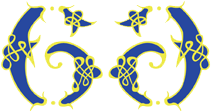 Grŵp Gwella Dyffryn Ardudwy A Talybont Dyddiad / Date: 26/06/18Lleoliad / Location: Gwesty Ael Y Bryn Hotel Amser / Time: 7:30PMPresennol / Present O G Thomas - Cadeirydd / Chairman (OGT)Cyngh / Cllr. Steffan Jones - Is- Gadeirydd / Vice- Chairman (SJ)Cyngh / Cllr. Mike Tregenza - Trysorydd / Treasurer (MT)Cyngh / Cllr. Eryl Jones Williams (EJW)Derek Haywood (DH)Gary Spice (GS)Brian Griffiths (BG) Rex Wright (RW)Cyngh / Cllr. Steffan Chambers - Ysgrifennydd / Secretary (SC)Ymddiheuriadau / Apologies Debra Watkins, Cassie Watkins & Nella Williams. Cofnodion Y Cyfarfod BlaenorolPrevious Meeting MinutesCafodd y cofnodion ei ddarllen gan yr ysgrifennydd ac ei gymeradwyo fel record cywir.Meeting minutes were read by the secretary and passed as a correct record.Materion Yn Codi O’r CofnodionMatters Arising From The MinutesArian a godwyd i defibriwlydd Dyffryn drwy cyfrif ‘Just Giving’ i’w gael i rhoi i’r Cyngor Cymuned.Clwb Ieuenctid - Cyngor Gwynedd wedi penderfynnu ail edrych ar ei penderfyniad gwreiddiol ynglyn ar mater; ond os ddaw y clwb yn wirfoddol yn y dyfodol y Cyngor Cymuned a fydd yn ei ariannu gyda cymorth gan y pwyllgor yma.Money raised through Just Giving account for Dyffryn Defib to be transferred to Community CouncilYouth Club- Gwynedd Council to look again at original decision; if youth club does however become voluntary the Community Council would run with support from this committee.Adroddiad Y TrysoryddTreasurer’s ReportCyflwynodd y trysorydd adroddiad. £2,717.20 yn y banc gyda £1,168.39 wedi ei glustnodi ar gyfer prosiectau penodol. £175.00 i’w ychwanegu gan SC ar gyfer elusen Ymchwil Cancr a ddaeth o noson Cwis yn Neuadd Yr Eglwys yn ystod gwyliau’r Pasg.Arian i fynd yn penodol ar gyfer ymchwil canser y stumog.Holodd EJW os oedd y pwyllgor wedi ymaelodi a Mantell Gwynedd ychwanegodd fod y gost yn tua deg punt. The Treasurer presented a report.£2,717.20 in the account with £1,168.39 allocated for specific causes.£175.00 to be added for Cancer Research; that was raised from a quiz night held at the Church Hall during the Easter holidays.Money allocated for Cancer Research specifically to go to Gastric  Cancer Research.EJW enquired whether the committee were members of Mantell Gwynedd and added that the cost was approx ten pounds.Is-GadeiryddVice-ChairSJ yn cadarnhau ar record ei fod yn derbyn rol fel is-gadeirydd y pwyllgor yn dilyn gwahoddiad gan aelodau yn ystod yr CCB.SJ accepted on record that he wished to take the role of vice chairman following an invitation by members at the AGM.Mater BrysUrgent MatterCododd y cadeirydd mater brys ynglyn a les y cae pel droed a maes parcio a’r Ffordd yr Orsaf.Esboniodd EJW y sefyllfa. Gofynnodd y cadeirydd os oedd unrhyw record o les gan y Cyngor Cymuned.Esboniodd MT fod y clwb pel droed wedi trafod y mater yn eu cyfarfod. SC i ymchwillio ar ran y pwyllgor ac fel cadeirydd y clwb pel droed.The chairman raised an urgent matter regarding the lease on the football field and car park on Station road.EJW explained the situation.The chairman enquired whether the Community Council had any lease records.MT added that the football club had discussed this matter in their meeting.SC to investigate on behalf of the committee and as chairman of the football club.Prosiectau 2018-19Projects 2018-19Cyflwynodd yr ysgrifennydd adroddiad gyda syniadau am prosiectau am y flwyddyn.Prosiect Tacluso Sbwriel - penderfynodd y pwyllgor i gefnogi grwpiau megis y Cambrian Beach Guardians yn ariannol a cheisio gwneud ei rhan i cadw Dyffryn a Talybont yn daclus.Gwelliannau I’r Cae Pel Droed- O blaid rhoi cymorth gyda gwelliannau megis stordy newydd i offer chwaraeon, pyst goliau newydd a fence newydd o gwmpass y cau. Blodau Ar Hyd Y Pentref - Cefnogi y project a clustnodi swm o £400 tuag at prynnu offer.Gerddi Cymunedol - Penderfynnu i beidio a gwneud dim ar hyn o bryd.Llwybyr O’r Neuadd Bentref I’r Cae Pel Droed - Peidio a gwneud dim ar hyn o bryd oherwydd sefyllfa y les. Coed Ger Maes Parcio Y Neuadd Bentref - cefnogi mewn unrhyw ffordd bosib dim m’ond os yw’r gwaith yn cael ei wneud gan ddilyn y rheolau cywir.The secretary introduced a report containing project proposals for the year.Litter Picking Initiative - Decision to financially support groups such as the Cambrian Beach Guardians & keep Dyffryn & Talybont tidy.Improvements To The Football Field - Decision to support improvements such as new storage unit for equipment, new goal posts & a new boundary fence. Flower Arrangements Throughout The Village - Decision to support this project and allocate £400 towards equipment and plants etc.Community Allotments- Decision to defer this for the time being.Footpath From Village Hall To Football Field - Decision to defer this due to the current situation with the lease on football field.Trees By Village Hall Car Park - Decision To Support in any way possible as long as work is undertaken by following the correct procedures. Cynnig Ehangu Cynrychiolaeth Y PwyllgorCommittee Representation ProposalCyflwynodd yr ysgrifennydd cynnig gan Derek Haywood a Debra Watkins ar gyfer gwahodd cynrychiolwyr busnesau lleol a grwpiau cymunedol er mwyn cyd-weithio yn fwy effeithiol.MT- cynnig fod busnesau lleol yn cael ei hysbysebu ar y wefan OGT- Gall Arloesi Gwynedd Wledig helpu datblygu y syniadPenderfyniad unfrydol i gymeradwyo y cynnig.The secretary presented a formal proposal by Derek Haywood & Debra Watkins calling for representatives from local businesses and community groups to be invited on to the committee to co-operate effectively.MT proposed that local businesses be advertised on the committee’s website.OGT- Arloesi Gwynedd Wledig could help develop the idea furtherUnanimous decision to support proposal.Asedau Y Pwyllgor Committee Assets SC yn cynnig fod ef MT, SJ a OGT yn gwneud trefniadau i ymweld a Mr a Mrs Mathews yn Bryn Y Felin i nol offer y pwyllgor a gwneud trefniadau i’w symud i leoliad arall o fewn y pentref.SJ am ofyn i’w dad os oedd lle i’r offer o fewn un o’i siediau .SC proposed that himself , MT, SJ and OGT visit Mr & Mrs Mathews at Bryn Y Felin to collect equipment belonging to the committee and make arrangements to move to another location within the village.SJ would ask his father if there was any room for the equipment on his property.Dyddiad Y Cyfarfod NesafDate Of Next Meeting Dydd Gwener 14 o Fedi - 7:30YH - Gwesty Cadwgan Friday 14th September - 7:30PM - Cadwgan Inn HotelUnrhyw Fater Arall A.O.B Rhodd y cadeirydd diolch i bawb am fynychu y cyfarfod. Daeth y cyfarfod at ddiwedd am 09:15YHThe chairman thanked everyone for attending the meeting. Meeting came to an end at 09:15PM